                                                                   KONSPEKT ZAJĘĆ POZALEKCYJNYCHTEMAT: „ POLSKIE SYMBOLE I BARWY NARODOWE”Prowadząca: Krystyna Różańska Miejsce zajęć: Świetlica Zajęć Pozalekcyjnych ZSS78 w IPCZDUczestnicy : Pacjenci szpitala IPCZD                                                                                                  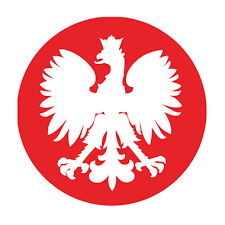 Cele zajęć:CELE OGÓLNE:*Poznanie polskich symboli i barw narodowych.*Kształtowanie postawy patriotycznej.CELE SZCZEGÓŁOWE:*Wzmacnianie tożsamości narodowej.*Pogłębienie wiadomości nt. symboli i barw narodowych.*Aktywne włączanie się w obchody świąt narodowych.ROZWÓ KOMPETENCJI KLUCZOWYCH:*kompetencje obywatelskie*rozumienie i tworzenie informacji* w zakresie umiejętności uczenia się* w zakresie świadomości i ekspresji kulturalnejFORMY PRACY: one- line i w świetlicy ( indywidualnie lub  grupowo)METODY PRACY: słowne, pokazowe ( filmy edukacyjne), praktycznego działania ( karty pracy)POMOCE DYDAKTYCZNE: Tekst piosenki ”Polska Flaga”, filmy edukacyjne, karty pracy, m. plastyczne.PRZEBIEG ZAJĘĆ:Wprowadzenie do tematu-deklamacja wiersza. Pokaz filmów edukacyjnych „Barwy i symbole Polski”Refleksja: Czym dla Polaka są symbole i barwy narodowe?Zadania praktyczne- Karty pracy:  *ułóż układankę / pokoloruj obrazek* wykonaj kotylion w narodowych barwach* W załączeniu: tekst wiersza do deklamacji:Polska FlagaKażde państwo ma symbole, które znają inne kraje:
Hymn państwowy, godło, flaga – im szacunek się oddaje.
Kiedy w świecie ją zobaczysz, jak kołysze się na maszcie,
Poznasz barwy narodowe przypisane Polsce właśnie.Biel i czerwień – dwa kolory, które każdy Polak zna.
To nasz symbol narodowy, co od lat niezmiennie trwa.
Czasem godło ją ozdabia, czasem orła na niej brak.
To jest właśnie polska flaga, patriotyzmu piękny znak!Z wielką duma na mundurze każdy żołnierz ją naszywa.
Nazywana jest banderą, kiedy statek pod nią pływa.
Przypisana jest na stałe instytucjom i urzędom.
Gdy powiewa na ulicach zapowiada wielkie święto!Biel i czerwień – dwa kolory…Uroczystość narodowa bez niej odbyć się nie może,
wtedy zdobi polskie domy od Beskidów aż po morze.
Choć zwiastuje ważnie daty, to nie kłamią kalendarze:
Drugi maja to rocznica poświęcona polskiej fladze.Biel i czerwień – dwa kolory…Autor tekstu: A. Niciewicz-Tarach
Kompozytor: M. Gromek, M. JóźwiakW załączeniu: linki do filmów edukacyjnych ( do wyboru )https://www.youtube.com/watch?v=r8eCiRLwFwMhttps://www.youtube.com/watch?v=a0m1TL6eHL0https://www.youtube.com/watch?v=LfDv3yi5IrMhttps://www.youtube.com/watch?v=LfDv3yi5IrMhttps://www.youtube.com/watch?v=DCwEJ9tHt5c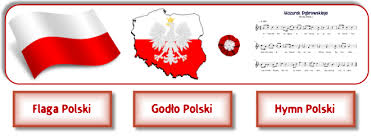 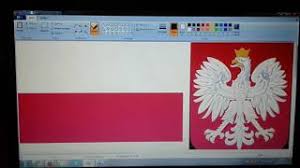 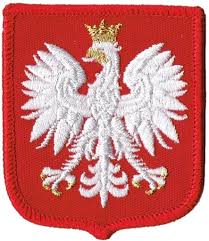 